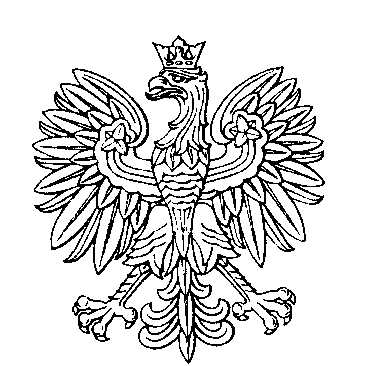 OBWODOWA KOMISJA WYBORCZA NR 1w gminie MorągOBWODOWA KOMISJA WYBORCZA NR 2w gminie MorągOBWODOWA KOMISJA WYBORCZA NR 3w gminie MorągOBWODOWA KOMISJA WYBORCZA NR 4w gminie MorągOBWODOWA KOMISJA WYBORCZA NR 5w gminie MorągOBWODOWA KOMISJA WYBORCZA NR 6w gminie MorągOBWODOWA KOMISJA WYBORCZA NR 7w gminie MorągOBWODOWA KOMISJA WYBORCZA NR 8w gminie MorągOBWODOWA KOMISJA WYBORCZA NR 9w gminie MorągOBWODOWA KOMISJA WYBORCZA NR 10w gminie MorągOBWODOWA KOMISJA WYBORCZA NR 11w gminie MorągOBWODOWA KOMISJA WYBORCZA NR 12w gminie MorągOBWODOWA KOMISJA WYBORCZA NR 13w gminie MorągOBWODOWA KOMISJA WYBORCZA NR 14w gminie MorągOBWODOWA KOMISJA WYBORCZA NR 15w gminie MorągOBWODOWA KOMISJA WYBORCZA NR 16w gminie MorągOBWODOWA KOMISJA WYBORCZA NR 17w gminie MorągOBWODOWA KOMISJA WYBORCZA NR 18w gminie MorągOBWODOWA KOMISJA WYBORCZA NR 19w gminie MorągOBWODOWA KOMISJA WYBORCZA NR 20w gminie MorągOBWODOWA KOMISJA WYBORCZA NR 21w gminie MorągOBWODOWA KOMISJA WYBORCZA NR 22w gminie MorągSKŁAD KOMISJI:Przewodniczący	Marta SzostekZastępca Przewodniczącego	Szymon SzostekCZŁONKOWIE:SKŁAD KOMISJI:Przewodniczący	Bartłomiej DemskiZastępca Przewodniczącego	Dariusz GłowaczCZŁONKOWIE:SKŁAD KOMISJI:Przewodniczący	Aleksandra Anna KalinowskaZastępca Przewodniczącego	Żaneta Krystyna KaczmarekCZŁONKOWIE:SKŁAD KOMISJI:Przewodniczący	Rafał Jerzy PaprockiZastępca Przewodniczącego	Marzena Renata BoratyńskaCZŁONKOWIE:SKŁAD KOMISJI:Przewodniczący	Agnieszka ChmielewskaZastępca Przewodniczącego	Anna KołodziejCZŁONKOWIE:SKŁAD KOMISJI:Przewodniczący	Damian GościniakZastępca Przewodniczącego	Natalia GrzegorzewskaCZŁONKOWIE:SKŁAD KOMISJI:Przewodniczący	Agnieszka PiaseckaZastępca Przewodniczącego	Barbara Krystyna TolakCZŁONKOWIE:SKŁAD KOMISJI:Przewodniczący	Teresa CzerniakZastępca Przewodniczącego	Łukasz StrzylakCZŁONKOWIE:SKŁAD KOMISJI:Przewodniczący	Halina PanekZastępca Przewodniczącego	Milena Karolina MajsterekCZŁONKOWIE:SKŁAD KOMISJI:Przewodniczący	Marzena LaskowskaZastępca Przewodniczącego	Zofia MędrzyckaCZŁONKOWIE:SKŁAD KOMISJI:Przewodniczący	Ilona NiewiadomskaZastępca Przewodniczącego	Beata Agnieszka MajsterekCZŁONKOWIE:SKŁAD KOMISJI:Przewodniczący	Zygmunt Józef MiśZastępca Przewodniczącego	Piotr GrobisCZŁONKOWIE:SKŁAD KOMISJI:Przewodniczący	Dawid SawickiZastępca Przewodniczącego	Paulina DubielaCZŁONKOWIE:SKŁAD KOMISJI:Przewodniczący	Waldemar Robert LudwiniakZastępca Przewodniczącego	Ewa Chmielewska-BułłoCZŁONKOWIE:SKŁAD KOMISJI:Przewodniczący	Ilona PustołaZastępca Przewodniczącego	Dorota LudwiniakCZŁONKOWIE:SKŁAD KOMISJI:Przewodniczący	Agnieszka Iwona DubielaZastępca Przewodniczącego	Kamila Monika KlimczakCZŁONKOWIE:SKŁAD KOMISJI:Przewodniczący	Iwona SowizdrzałZastępca Przewodniczącego	Katarzyna Maria DemskaCZŁONKOWIE:SKŁAD KOMISJI:Przewodniczący	Anna ErberZastępca Przewodniczącego	Grzegorz PustołaCZŁONKOWIE:SKŁAD KOMISJI:Przewodniczący	Dariusz StrzylakZastępca Przewodniczącego	Aneta JędrychCZŁONKOWIE:SKŁAD KOMISJI:Przewodniczący	Stanisław Zbigniew LińskiZastępca Przewodniczącego	Ewa StrzylakCZŁONKOWIE:SKŁAD KOMISJI:Przewodniczący	Roman HentoszZastępca Przewodniczącego	Jolanta Anna SzczepaniakCZŁONKOWIE:SKŁAD KOMISJI:Przewodniczący	Andrzej PiaseckiZastępca Przewodniczącego	Barbara Wanda StrzylakCZŁONKOWIE: